Non Doctoral Thesis Defense (final examination)IntroductionAll graduate degree candidates must complete and submit an Application for Graduate College degree through MyUI.The student and their faculty committee schedule Non-Doctoral thesis defense. Exam dates must be officially declared in the Office of Student Services at least 2 weeks before the oral defense and by the established deadlines. Students preparing for thesis defense must have satisfied all coursework submitted on the Graduate College Plan of Study form.Contact InformationAny questions related to this schedule and the administration of graduate examinations in the College of Education should be directed to Rebecca Stai, 319 384-0669, Rebecca- Stai@uiowa.edu.DeadlinesSummer 2023Application for degree on MYUI—June 9Declare thesis defense date & submit Plan of Study form—June 14. Defense must be declared 2 weeks prior to defense AND by this dateDefense Report - July 18—Committee Chair: Last day to hold defenseThesis Deposit - July 25 (5pm Central Time)Degree Conferral Date - August 4Fall 2023Application for degree on MYUI—September 29Declare thesis defense date—October 10. Must be declared 2 weeks prior to defense AND by this datePlan of Study Summary Sheet or Degree Audit (connect with your department or Anne Sparks to confirm which tool to use)– October 10*Starting Fall 2023, Degree Audits will take the place of Plan of Study forms for the following Education Policy & Leadership Studies program: HESA(MA); EdD - https://registrar.uiowa.edu/degree-audits Defense Report – November 27—Committee Chair: Last day to hold defenseThesis Deposit - December 4Degree Conferral Date—December 15Spring 2024Application for degree on MYUI —February 23Declare thesis defense date—March 5. Must be declared 2 weeks prior to defense AND by this datePlan of Study Summary Sheet or Degree Audit (connect with your department or Anne Sparks to confirm which tool to use)–October 10*Starting Fall 2023, Degree Audits will take the place of Plan of Study forms for the following Education Policy & Leadership Studies program: HESA(MA); EdD - https://registrar.uiowa.edu/degree-audits Defense Report— April 16 —Committee Chair: Last day to hold defenseThesis Deposit - April 23Degree Conferral Date - May 10Graduate Students Graduation Semester ChecklistPlease note that both thesis and non-thesis Masters degrees need three committee members. The committee needs to have two tenure-track members and two department members.Instructions for Plan of Study Summary SheetDirectory InformationFor DEPARTMENT section, indicate one of the four Education departments (i.e. Teaching and Learning), and for DEGREE MAJOR, the same as DEPARTMENT. APPROVED SUBTRACK is the program major that is your academic area of study (i.e. Science Education; Art Education; etc.).Graduate Work Completed or in ProgressGraduate Transfer CreditRecord all graduate work completed at other institutions, which is recorded on your University of Iowa transcript. The Registrar must have an official transcript from the institution where the work was completed before transfer work can be approved for inclusion in your degree program. Your Plan of Study will not be approved until the transcript is received.U.Of I. Graduate Hours EarnedInclude all work recorded on the U of I transcript labeled "Hrs. Earned" in the lower right-hand corner of your transcript.Sem. Hrs. in Courses Carrying Marks of I or F "Incomplete" hours should be entered in this space. Current RegistrationThis should reflect the semester in which the Final Examination (thesis defense) is to be taken. If any of these courses are correspondence, extension or transfer classes, label them accordingly. Please notify the Office of Student Services if you change your registration so that your Plan of Study may be adjusted.NOTE: UI policy requires a registration the semester that you plan to graduate. Master’s Final Registration (GRAD:6001) can be used to satisfy this requirement if all coursework is completed.Reduction of CreditIndicate on the Plan of Study, the transcript, or a separate sheet of paper those courses not applicable to the degree (include both U of I and transfer work). These would include courses over 10 years old (see below) and impertinent course work. Discuss the deletion of course work from your Plan of Study with your adviser.Courses Over 10 Years OldCourses taken ten or more years prior to the comprehensive examination must be updated if they are to be included on the Plan of Study. This process is very closely monitored and is not approved unless extenuating circumstances exist. Contact your advisor or the Office of Student Services regarding the update procedure. Coursework over ten years old which has not been verified by an update letter must be deleted from the Plan of Study.Last updated 08/03/23Graduate courses not to be applied toward this degreeThis would be courses taken at the Graduate level in an area unrelated to this degree major. List only courses that cannot apply to this degree.SignaturesStudent should complete the materials in consultation with their advisor. Plan of Study summary form should be approved by the advisor and attached to the Information for Final Exam Request (no signatures required). All signatures will be acquired by the Office of Student Services (Becca Stai). Copies of your record (approved Plan of Study) will be submitted by the Office of Student Services to the Graduate College.Registration RequirementsYou must have completed at least 24 semester hours of course work from the University of Iowa after being admitted to the Graduate College. For the Ed.S. degree, 15 semester hours must be earned in residence in a 12-month period or during two summer sessions.Ed.S. Research ProjectA completed copy of the project must be submitted to the Chair of the project committee. A copy of the signed cover sheet must be submitted to the Office of Student Services by the specified deadline.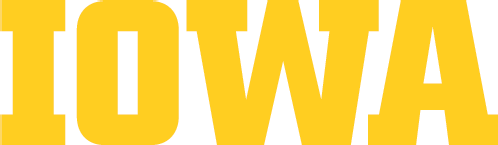 Nondoctoral Plan of Study Summary SheetGraduate College Academic Affairs Office University of Iowa205 Gilmore HallIowa City, Iowa 52242-1320 319-335-2144grad.uiowa.eduINSTRUCTIONS: Complete this form, obtain advisor and departmental signatures, and save as PDF. Departments/programs upload as Plan of Study attachment when submitting a Nondoctoral Final Exam request in workflow. If no final exam for this student, submit as a MAUI Advising Note. Use advising note labels of Admin Action - Plan of Study Submitted and send email notification to gradcoll@uiowa.edu. Include marked-up grade report (if applicable) as page 2 of a PDF scan. The Graduate College will return reviewed plans of study via MAUI Advising Notes.Graduate Work Completed or in Progress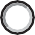 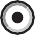 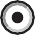 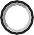 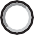 Reduction of Credit√What do I do?Where do I find it?Enroll during your graduation semester. Registration in a course for which tuition and fees are not assessed will not satisfy this requirement.MyUIApplication for Graduate College Degree: Degree applications for all students are available on MyUI. Be sure to complete this by the deadline for the session in which your degree will be conferred (see procedures and deadlines document). College of Education department is the degree major. Specific program is a subtrack.MyUIComplete Graduate College Non Doctoral Plan of Study and attach to final exam application OR complete Degree Audit (connect with your department or Anne Sparks to confirm which tool to use). All coursework must be completed by end of semester.Starting Fall 2023, Degree Audits will take the place of Plan of Study forms for the following Education Policy & Leadership Studies program: HESA(MA); EdD https://registrar.uiowa.edu/degree-audits )Contact Becca Stai for Plan of Study form or use the following link:https://grad.uiowa.edu/sit es/grad.uiowa.edu/files/2 023-02/Non-Doc- POS%201%2031%2023_1.pdfComplete the Information for Final Exam Request form. (Note: if you sit for your final examination prior to the session in which your degree is conferred, the above-mentioned forms must be filed before your final examination occurs.)https://workflow.uiowa.edu/ entry/new/4244(click or paste URL into your browser)Successfully complete your final examination (thesis defense). Report of Final Examination (thesis defense) will be provided to your committee chair (via DocuSign) and must be completed by the deadline for the semester.Exam Report sent from Graduate College via DocuSignMake all revisions (committee) to your thesis and upload (deposit) the manuscript to ProQuest by the thesis deposit deadline in your graduation session.https://www.grad.uiowa.edu/aca demics/thesis-and- dissertation/submitting-fees- copiesReport of Thesis Approval – Will be circulated via workflow to your committee when your deposit is madeAt the time of deposit, submit a letter of support from your advisor if you wish to embargo your thesis.https://www.grad.uiowa.edu/site s/gc/files/Embargo%20Sample%20Letter.pdfComplete the Graduate College Exit SurveyProQuestCarefully review the confirmation information sent by the Office of the Registrar that describes all commencement activities.Email from Registrar. Download Graduation app: https://guidebook.com/g/uigrad/If necessary, update your residing address information on MyUI so that you may receive your diploma after you leave campus. Diplomas are mailed by the Office of the Registrar approximately six weeks after each graduation date.https://myui.uiowa.eduComplete an online exit counseling session if you have borrowed through the Federal Direct Stafford Loan Program.https://studentloans.gov/myDire ctLoan/counselingInstructions.a ction?counselingType=exitCheck with the UI Billing Office to make sure that all of your financial obligations have been cleared. Your final transcript and/or your diploma may not be released to you if you have an outstanding balance.319 335-0071Keep in touch with the Office of Student Services regarding your job search.Rebecca-stai@uiowa.eduAfter Graduation resource availabilityITS – How Long Do Accounts Remain Active https://its.uiowa.edu/support/arti cle/106201Office 365 Access After You Leave the UI https://its.uiowa.edu/support/arti cle/2452/ast NameShmoeFirst NameJoeStudent Number  01010101Student Number  01010101Student Number  01010101Student Number  01010101ProgramTeaching & LearningProgramTeaching & LearningProgramTeaching & LearningProgramTeaching & LearningProgramTeaching & LearningProgramTeaching & LearningDegree ObMectiveMAApproved Sub Program (if any)I.E.: Art Education; English EducationApproved Sub Program (if any)I.E.: Art Education; English EducationApproved Sub Program (if any)I.E.: Art Education; English EducationFinal Exam Required?YesNoSelect OneThesisNonthesisNonthesisAnticipated Graduation Session SpringYear 2023Year 2023Semester hours required for degree36Currently applied for degree?Currently applied for degree?YesNoTransfer Graduate CreditCollege or UniversitySomewhere UniversitySemester Hours6Transfer Graduate CreditCollege or UniversitySemester HoursU of I Graduate Hours Earned(You will find this at the end of the grade report as "Hrs Earned," NOT in the UI Cum "Hours and Points Summary")U of I Graduate Hours Earned(You will find this at the end of the grade report as "Hrs Earned," NOT in the UI Cum "Hours and Points Summary")Semester HoursSemester Hours in Courses Now Carrying Marks of Incomplete (I) (or F-Converted from I) that must be cleared for this degreeSemester Hours in Courses Now Carrying Marks of Incomplete (I) (or F-Converted from I) that must be cleared for this degreeSemester Hours24Current Registration(In the box to the right, enter the total number of graduate semester hours in the current registration)Current Registration(In the box to the right, enter the total number of graduate semester hours in the current registration)Semester Hours6Additional Registration Required (If not graduating in current session	SemesterCourse Number	Course Title	HoursAdditional Registration Required (If not graduating in current session	SemesterCourse Number	Course Title	HoursSemester Hours0Total graduate credit completed or in progress and additional registration required.All courses included for credit must be 100 (legacy) or 3000 (New MAUI number) level or higher.	A.Total graduate credit completed or in progress and additional registration required.All courses included for credit must be 100 (legacy) or 3000 (New MAUI number) level or higher.	A.Total graduate credit completed or in progress and additional registration required.All courses included for credit must be 100 (legacy) or 3000 (New MAUI number) level or higher.	A.Semester Hours36Cross off courses on the student's record and current registration (MAUI schedule) that are included in thefollowing categories:Cross off courses on the student's record and current registration (MAUI schedule) that are included in thefollowing categories:Courses over 10 years oldSemester HoursGraduate courses not to be applied toward this degree(e.g., courses not specifically needed for this degree, e.g., unneeded electives, make-up for undergraduate deficiencies)Semester HoursTotal reduced credit B.Total reduced credit B.Semester Hours0Advisor's Signature	DateDepartment Executive's Signature	DateGraduate Dean's Signature	Date